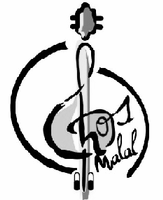                                                                                 Consejo Provincial de Educación                                                 ESCUELA SUPERIOR DE MÚSICA DE CHOS MALALProfesorado de Música                                          Acta Dictamen orden de mérito para P.A.D: En la Escuela Superior de Música de Chos Malal, en cumplimiento de lo dispuesto por la Disposición N°418/2021, se procede a publicar el listado y orden de mérito de los aspirantes inscriptos a la PAD en modalidad virtual: PRAXIS Y ELEMENTOS DE LA MÚSICA POPULAR II TANGO/ROCKTribunal evaluador Prof. Banegas, Patricio, Prof. Williams, Santiago, Prof. Matías Giorlando1° ARIZA, DANIEL2° ALEGRE, FEDERICOTÉCNICAS DE IMPROVISACIÓNTribunal evaluador Prof. Banegas, Patricio, Prof. Williams, Santiago, Prof. Matías Giorlando1° ALEGRE, FEDERICO2° ARIZA, DANIELObra en la institución la documentación presentada por cada aspirante y las correspondientes planillas evaluativas. Fecha de realización: 07/05/24 - Fecha de caducidad: 07/05/26  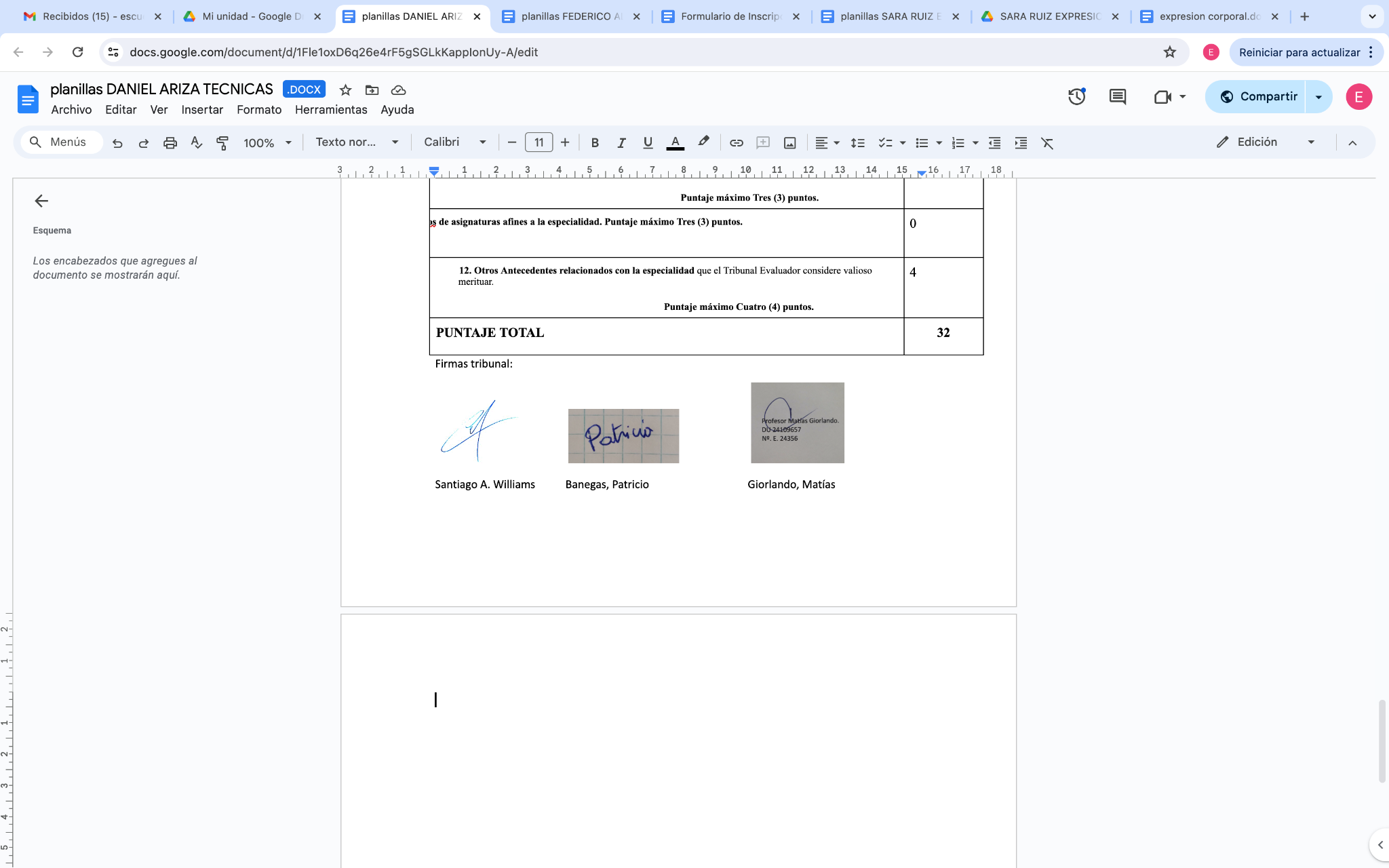 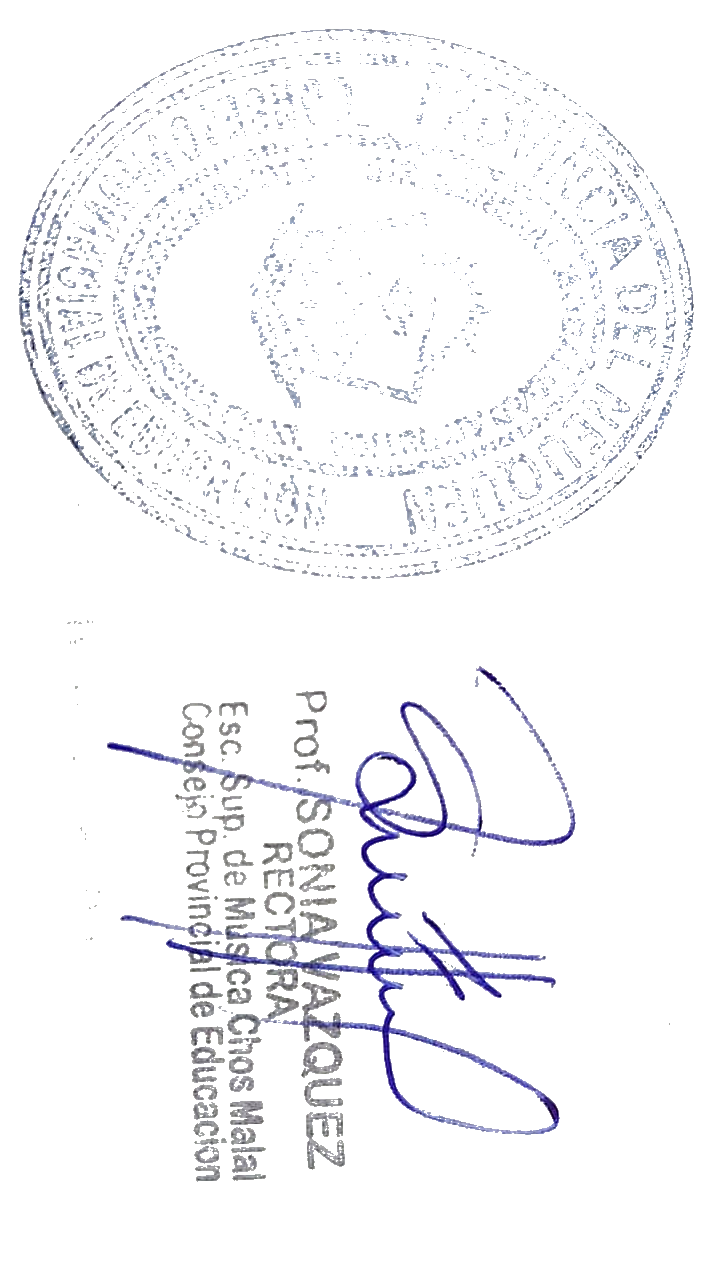 